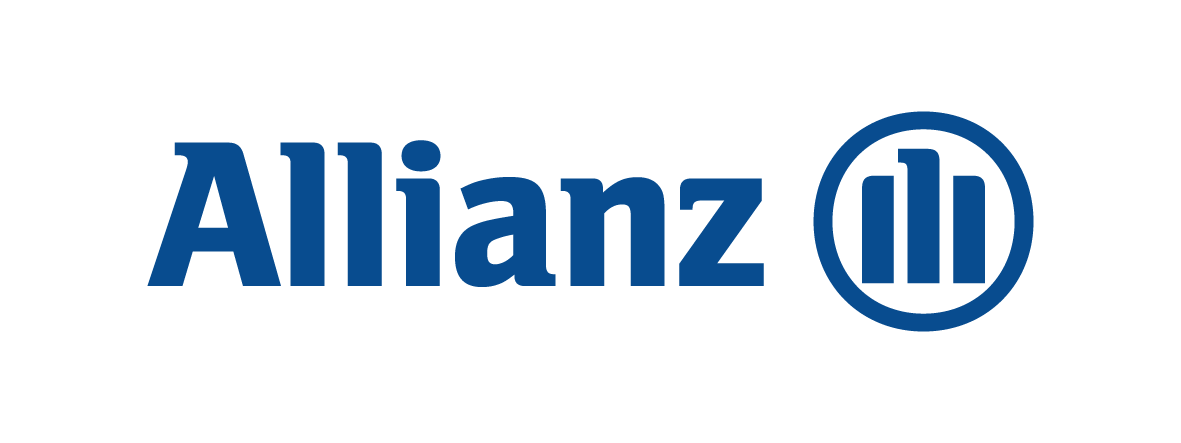 ToAllianz10850 BerlinDeclaration concerning the transfer to a new employer‘s pension schemePerson insured (employee)Policy no.	______________________________Person insured	______________________________Date of birth	______________________________Policyholder (new employer)We hereby declare that with effect from ________ the capacity of policyholder and the employer’s pension scheme is to be transferred toCompany	______________________________Street	______________________________Zip-code/City	______________________________Performing person (name / date of birth):	______________________________Contact person with phone number and e-mail	______________________________For identification according to the Money Laundering Act, we enclose a copy of the identification document (e.g. extract from the commercial register).	There is already a group contract with the contract number______________________________Information on company pension schemesFuture premium payment is exclusively based on deferred compensation or, if other type of funding is elected, please tick off:	Employer-sponsored 		Mixed funding (employer and employee) 2) The transmission takes place with the same benefits. The contribution may vary due to the omission or the award of special conditions. Deviating from this, the continuation should take place with the following data:If applicable, new premium EUR ___________Frequency  monthly  quarterly  semi-annually  annuallyUntil revoked, premiums are to be collected by SEPA direct debit mandate from our account or will be transferred in the future.We have taken note of the declarations overleaf and hereby agree to them.Date and Signature of employee	Date, stamp and signature of the new/ Person insured	employer / the new policyholder.We hereby declare that we will take on the pension promise granted by the previous employer.The transfer of the pension promise according to § 4 (2) No. 1 Company Pension Plans Act (BetrAVG) is mandatory in order to retain the previously applicable biometric calculation bases and continue the contract unchanged. The insurer will as a rule make sure that no premium arrears exist. As concerns future premiums, existing agreements (e.g., employer or employee funding) can be adjusted and the pension promise be modified in this respect. Calculation of vested rights will be based on the original date of issue of the pension promise. Therefore, an irrevocable beneficiary’s right without reservation must apply even if the pension promise is employer-sponsored.  Your employee should be in possession of the previous employer’s pension promise. In addition, the insurer will document the transfer on the basis of the elected modalities applicable to continuation of the policy.The insurance will be continued as follows:Type and scope of pension benefits as well as the conditions for claiming benefits are laid down in the terms and conditions of insurance governing the above policy, the current insurance documents and subsequent new documents. Depending on the conditions governing continuation of the contract, the guaranteed benefits may increase or decrease. Already existing vested rights shall remain affected.The beneficiary’s right is irrevocable without reservation in general. The previously agreed beneficiary’s right in the event of death will apply unchanged. Beneficiary’s rights can neither be assigned nor used as collateral.The employer transfers the capacity of policyholder to the employee in the event that he/she leaves service after rights have become vested in accordance with § 1 Company Pension Plans Act or he/she has an irrevocable beneficiary’s right with respect to all insurance benefits. The employer’s right to dispose of the rights under the policy until that date remains unaffected. The change of policyholder does not become effective towards the insurer unless the employer notifies the insurer of the termination of employment. Notification of the agent does not suffice. If the insurance policy is continued with the new employer with immediate effect or at a later date, the employer also agrees to the transfer of the pension promise to the new employer.I. 	DeclarationsI make the following declaration concerning data processing: Declarations and information concerning data processing:Consent concerning the use of protected dataThe following declarations were prepared on the basis of the agreements made between the German Insurance Association (GDV) and the data protection authorities.Our employees are subject to the obligation of secrecy in accordance with Art. 203 Penal Code (hereinafter termed “Secrecy”). Therefore, we, Allianz Lebensversicherungs-AG, Allianz Pensionskasse AG or Allianz Pensionsfonds AG, depending on which insurer will receive your declaration (hereinafter termed “Insurer”), in our capacity of life insurance companies, require you to release us from the obligation of secrecy in order to be able to pass on your health data or other data protected under Art. 203 Penal Code, for example, the fact that a contract with you exists, your customer number or other identification data to other agencies, e.g. assistance and logistics organizations or IT service providers.The following declarations are indispensable for establishing, processing or terminating your contract relationship. If you do not make these declarations, the contract cannot be concluded as a rule.The declarations pertain to the handling of protected data upon forwarding data to external agencies.Transfer of protected data to other agenciesThe following agencies are bound by contract to observe data protection and data security rules.Outsourcing of duties to other agencies (companies or persons)Certain duties, e.g., claims processing or telephone customer service, are not fully carried out by us. Insofar, we have outsourced these duties to other companies of the Allianz Deutschland Group or another entity outside the Allianz Deutschland Group. If your protected data are transmitted in the process, we require you to release us and, to the extent necessary, the other agencies from the obligation of secrecy.We keep a continuously updated list of agencies and categories of agencies which, as agreed, collect, process, or use on our behalf protected data. The duties outsourced to the individual agencies are shown in the list. The presently valid list is enclosed to the declarations 1*). An updated list can also be inspected at 
www.allianz.de/datenschutz or requested from us (Allianz Lebensversicherungs-AG, 10850 Berlin, phone 0800.410 0104, lebensversicherung@allianz.de).To the extent necessary, I hereby release the employees of Allianz Deutschland Group and the other mandated agencies from their obligation of secrecy concerning protected data for the purpose of transmitting data.2. Transmission of data to reinsurersIn order to ensure the fulfillment of your claims, we can conclude contracts with reinsurers who will fully or partially take on the risk insured by us. In some cases, reinsurers avail themselves of further reinsurers to whom they also transmit your data. To enable the reinsurer to examine the risk or the claim, we may submit your insurance or claims application to the reinsurer, in particular if the amount insured is particularly high or the risk is difficult to assess.Furthermore, we use the reinsurer’s expertise to support us in assessing the risk or the claim and evaluating processes.A reinsurer who has taken on a risk can verify whether we have correctly assessed the risk or the claim.In addition, data relating to your contracts in effect and applications will be transmitted to reinsurers to the extent necessary, allowing them to examine whether and to what extent they will participate in the risk. Data relating to your contracts in effect may also be transmitted to reinsurers for the purpose of premium and claims settlement.For the above purposes, we will use anonymous or pseudonymous data.The reinsurers will use your personal data for the aforementioned purposes only. To the extent necessary, I hereby release the persons acting on behalf of the insurer from their obligation of secrecy concerning protected data.3. Transmission of data to self-employed insurance agentsSelf-employed insurance agents can gain knowledge of protected information concerning your contract.The agent in charge of your insurance affairs will be informed that a contract has been concluded and at which terms. He/she will also be informed whether loadings or exclusions regarding certain risks have been agreed.For the purpose of rendering advisory services, agents may receive information whether and under which conditions, if applicable, (e.g., acceptance with loadings for substandard risk, exclusions regarding certain risks or waiting periods) your contract can be accepted.Upon change of agent, the contract data including information regarding loadings and risk exclusions may be transmitted to the new agent. As a rule, we will inform you of the intended transmission of data upon change of agent and the possibility to object.I hereby agree to the insurer transmitting, to the extent necessary, my protected contract data to self-employed insurance agents and insofar release the persons acting on behalf of the insurer from their obligation of secrecy.1*) 	Companies of Allianz Deutschland Group using protected data kept in joint data collections: Allianz Beratungs- und Vertriebs-AG, Allianz Deutschland AG, Allianz Lebensversicherungs-AG, Allianz Pension Consult GmbH, Allianz Pensionsfonds AG, Allianz Pensionskasse AG, Allianz Private Krankenversicherungs-AG, Allianz Versicherungs- AG, AllSecur Deutschland AG, Deutsche Lebensversicherungs-AG, and Vereinte Spezial Krankenversicherung AG.Allianz group companies (marked with asterisk *) and service providers using personal protected data on behalf of the insurer and/or collecting, processing or using health data:-	Allianz Deutschland AG * (insurance operation with risk assessment, contract administration and claims processing),-	Allianz Technology SE * (Shared-Services for companies of the Allianz Group),-	AWP Service Deutschland GmbH * (assistance services),- 	AGA Service Deutschland GmbH* (assistance services)-	VLS Versicherungslogistik GmbH* (incoming mail processing)-	KVM ServicePlus - Kunden- und Vertriebsmanagement GmbH * (sales and customer services, telephone services)-	IBM Deutschland GmbH (IT maintenance)-	IDnow GmbH (zur Dokumentenidentifikation aufgrund Geldwäschegesetz)-	WebID Solutions GmbH (Videoident procedure for identification purposes based on the Money Laundering Act)-	SCHUFA Holding AG (SCHUFA-web service for identification purposes based on Money Laundering Act)-	Deutsche Post AG (Postident procedure based on Money Laundering Act)-	Disposal firms (destruction of paper documents in line with data protection rules)-	Versorgungswerk der Presse GmbH (insurance operation without risk assessment, contract administration or claims processing available to persons eligible for insurance via the press pension scheme)-	Versorgungsverband bundes- und landesgeförderter Unternehmen (Pension association of publicly sponsored companies)Additionally for the investment product Allvest:-	Datatrans AG (Abwicklung von Zahlungen mit digitalen Zahlungsdienstleistern)-	Allvest GmbH* (Vertriebsgesellschaft)-	Salesforce.com Germany GmbH (Bereitstellung von Software für die Bearbeitung von Kundenanliegen)-	Tricontes München GmbH (vertriebs- und kundennahe Serviceleistungen, Telefonieservice)Additionally for Allianz Versorgungskasse VVaG:-	Allianz Deutschland AG* (risk management and accounting)-	Allianz SE * (Insurance operations with risk assessment, contract management and benefit processing)Additionally for construction financing:-	Landesbank Baden-Württemberg (LBBW/BW-Bank; Preparation of offers or application processing, loan disbursement and contract processing)-	Sachverständige (Gutachter) bzw. externe Anbieter (Property appraisal and property inspection)II. 	NotesInformation on the use of your dataInsurance, retirement planning and asset building are matters of trust. This is why we attach great importance to respecting your personal rights. This applies in particular to the management of your personal data. The data controller is Allianz Lebensversicherungs-AG. You can reach the company at:Allianz Lebensversicherungs-AG (respectively Allianz Pensionskasse AG)10850 BerlinTelephone: 08 00.4 10 01 04E-Mail: lebensversicherung@allianz.de Purpose of data processing and legal basisThe conclusion and execution of the contract are not possible without the processing of your personal data (hereinafter “Your data”).If you apply for insurance coverage, we need you to provide some essential data order to establish the insurance contract. If the insurance contract comes into effect, we will process your data in order to administer the contractual relationship, e.g. to monitor timely collection of receivables. If the contract does not come into effect, we will store your data for three full calendar years in case you should file another application for insurance. We use your information when, for example, you make a claim so that we can investigate occurrence and scope of the event insured as well as, if applicable, information regarding occurrence and handling of recourse. We also use the data to monitor and evaluate the customer relationship as a whole, for example for rendering advice in connection with contract adjustments or to provide detailed information. Moreover, we need your data for compliance with regulatory requirements, business controlling or preparation of insurance statistics, e.g. for the development of new premium rates and products as well as pricing.We process your data in accordance with the provisions of the EU General Data Protection Regulation (GDPR) and the insurance Contract Law (VVG), the German Federal Law on Data Protection (BDSG) as well as all other relevant laws. In addition, our company undertakes to observe the “code of conduct for handling personal data of the insureds by the German insurance industry“ which specify the statutory requirements for the insurance industry. The code of conduct can be accessed at www.allianz.de/datenschutz.Your data are processed for the purpose of executing pre-contractual measures and performing your contract.Your data is also processed if it is necessary to protect our legitimate interests or the interests of third parties. This may be necessary in particular:to ensure IT security and IT operations;to prevent and discover crimes, in particular by analyzing data to fight abuses;for market research purposes and opinion polls.to promote our own insurance products and other products provided by companies of the Allianz Deutschland Group and their cooperation partners. In doing so, we consider aspects such as the product portfolio held by you and your personal situation in order to make tailor-made product recommendations.Moreover, we process your data to meet legal obligations (e.g. regulatory requirements, commercial and fiscal record retention and burden of proof or consulting duties).Categories of recipients of personal dataIntermediaries:The self-employed intermediary who has mediated your contract will receive information on the content of the contract. Furthermore, the competent intermediary will receive the data required in order to service your insurance contract who will store your data for consulting purposes.Specialized Group companies and external service providers:Specialized Group companies will perform certain data processing duties for the affiliate Group companies using jointly accessible procedures. Data of applicants and insureds can be processed by these Group companies using a centralized procedure such as telephone, mail, collection procedure.We also involve external service providers to meet our contractual and statutory obligations.We keep a continuously updated list of agencies and service providers with whom we maintain business relationships for more than a temporary period as well as of our Group companies participating in centralized data processing. An updated list can be inspected at www.allianz.de/datenschutz or requested from us.Reinsurers:Some of the risks taken over by us are additionally insured with specialized insurance companies (reinsurers). For this purpose, we may transmit your contract and claim data to a reinsurer for assessment of the claim by the reinsurer. If the reinsurer is involved in your case, we will specifically inform you.In individual cases, we use the reinsurer’s expertise to support us in assessing the claim.Other recipients:Moreover, we may transmit your data to other recipients, e.g. to public authorities to meet the statutory disclosure duties.Duration of data storageAs a rule, we will erase your data as soon as we no longer require them for the above purposes. We store your data for as long as claims against our company can be filed (statutory period of limitation of three up to thirty years). We also store your data to the extent we are required to do so by law. The related burden of proof and record retention obligations result from the German Commercial Code and the German Fiscal Code, among others. The time limits for data storage are up to ten full years.Rights of the data subjectYou can contact the above address and obtain information on the data stored relating to your person and, under certain circumstances, request rectification or erasure of your data. You may also have the right to restrict processing of your data and the right to disclosure of data provided by you using a structured, established and machine-readable format.Right to objectYou have the right to object to the processing of your data for direct sales purposes. If we process your data to protect justified interests, you can object to the processing of your data on grounds relating to your particular situation.Our data protection officer can be contacted at the above address adding ”To the Data Protection Officer“.You can also contact a data protection agency. The competent agency is:“Der Landesbeauftragte für Datenschutz und Informationsfreiheit Baden-Württemberg in Stuttgart.“Credit informationTo the extent necessary, we will obtain information only with your express consent.Data transfer to a third countryIf we transfer data to service providers outside the European Economic Area (EEA) after May 25, 2018, the transfer will only be made if the third country has obtained confirmation from the European Commission that an adequate data protection level exists or other adequate data protection guarantees are in force (e.g. binding internal data protection regulations or EU standard contract clauses). These regulations can then be accessed online at www.allianz.de/datenschutz or obtained from us.